    ҠАРАР                                                                                 РЕШЕНИЕ« 2» февраль 2018 йыл                              № 06                «2»  февраля 2018 года      О плане мероприятий сельского поселения Мерясовский сельсовет муниципального района Баймакский  район Республики Башкортостан на 2018 год, посвященных Году добровольца (волонтера)  и Семьи В соответствии Указом Президента Российской Федерации от 6 декабря 2017 г. № 683 "О проведении в Российской Федерации Года добровольца (волонтера)  " и Указом Главы Республики Башкортостан от 22.12.2017 года № УГ-260 «Об объявлении в Республике Башкортостан 2018 году Семьи» Совет сельского поселения Мерясовский сельсовет муниципального района Баймакский район Республики Башкортостан  Р Е Ш И Л:1.Утвердить план мероприятий Совета сельского поселения Мерясовский сельсовет муниципального района Баймакский  район Республики Башкортостан на 2018 год, посвященных Года добровольца (волонтера) и Семьи (прилагается).2. Управляющей делами администрации  разместить  настоящее решение на официальном сайте администрации сельского поселения Мерясовский сельсовет www.meryas.ru муниципального района Баймакский район и обнародовать на информационных стендах администрации сельского поселения Мерясовский сельсовет. 3. Контроль за выполнением настоящего решения возложить на постоянную комиссию Совета сельского поселения Мерясовский сельсовет муниципального района Баймакский район Республики Башкортостан  по бюджету, налогам, вопросам муниципальной собственности, социально-гуманитарным вопросам, развитию предпринимательства, земельным вопросам, благоустройству и экологии (Надербаев Р.Р.)Глава сельского поселенияМерясовский сельсоветмуниципального районаБаймакский районРеспублики Башкортостан                                                         Т.М.Хафизова                        Приложение                          к решению Совета                        СП Мерясовский сельсовет                         МР Баймакский районП Л А Нмероприятий по проведению  Года добровольца (волонтера) и Семьи по сельскому поселению Мерясовский   сельсоветБАШ?ОРТОСТАН РЕСПУБЛИКА№Ы 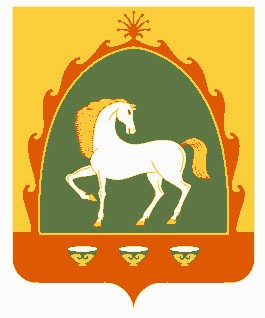 БАЙМА? РАЙОНЫМУНИЦИПАЛЬ РАЙОНЫНЫ*  МЕР»( АУЫЛ СОВЕТЫАУЫЛ БИЛ»М»№ЕСОВЕТЫ453660, Байма7 районы, Мер29 ауылы, А.Игебаев урамы, 1Тел. 8 (34751) 4-28-44РЕСПУБЛИКА БАШКОРТОСТАНСОВЕТСЕЛЬСКОГО ПОСЕЛЕНИЯ МЕРЯСОВСКИЙ СЕЛЬСОВЕТМУНИЦИПАЛЬНОГО РАЙОНАБАЙМАКСКИЙ РАЙОН453660, Баймакский  район, с.Мерясово, ул.А.Игибаева, 1Тел. 8 (34751 ) 4-28-44№ п/пНаименование мероприятий Срок исполнения Ответственные1.Рассмотрение и принятие на заседании Совета СП плана мероприятий по проведению Года добровольца (волонтера) и Года семьиянварьПредседатель Советадепутаты2.Участие в районных мероприятиях по объявленному годуВ течении годаГлава СПОбщественные организациируководителиучреждений3.Организация и проведение открытия года в сельском поселении:а) отчет главы СП, планы на 2018 г.февральГлава СП,Депутаты,руководители4. Участие на районном смотре художественной самодеятельности посвященный году семьифевральОбщественные формирования, руководители,Работники культуры,5.Об организации концертов округов СП  посвященных к «Году семьи»  январьГлава сельского поселения, Депутаты СП6.Подготовить концерты:-к открытию года;-к 23 февраля;-к 8 марта ;-1-9 мая;-ко дню пожилых;-дню Республики;-дню Единства;-дню материНа знаменательные датыРаботники культурыОбщественные формирования7.Во всех учреждениях подготовить и вывести вывески посвященные к объявленному году.1 кварталРуководители учреждений8.Организация и проведение народных праздников «Науруз», «Катыҡ тәмләшеу», «Ҡарға бутҡаһы».В течении года«Ҡоролтай» общественные формированияЕдиная Россия9.Участие в реализации мероприятий посвященному 100-летию образования РеспубликиВ течении года«Ҡоролтай» общественные формированияЕдиная Россия10.Организовать и провести Спортивные соревнования «Футбол» с участием молодежи села, посвященный  Году волонтеров      июньГлава СПЗав.клубБиблиотекаЕдиная Россия11.Проведение торжественных бракосочетаний В течении годаРаботники культуры12.Проведение чествования юбиляров и супружеских парВ течении годаҠоролтай», Общественные формирования администрация Работники культуры13.Поддержка детей инвалидовВ течении годаҠоролтай», Общественные формирования администрация Работники культуры14.Усиление работы с неблагополучными семьямиВ течениигодаОбщественные формирования, руководители, Работники культуры,15.Проведение конференции «Благополучная семья- будущее Республики»октябрь«Ҡоролтай», Общественные формирования администрация16.Освещать по всем проведенным мероприятиям в районных газетах «Сакмар» и «Баймакский вестник», в Республиканских газетахВ течении годаОбщественные формирования, руководители, Работники культуры, школы17 Подготовка к районному конкурсу новогодние елки на улице, лучшие снежные фигуры, горки, народные гуляния, тройки в сельском поселении. Новогодние представления.декабрьҠоролтай», Общественные формирования администрация Работники культуры, Администрация СП18.Усилить работу Добровольной Народной Дружины сельского поселения, организовать дежурства ДНД во всех проводимых мероприятияхВ течении годаДНД